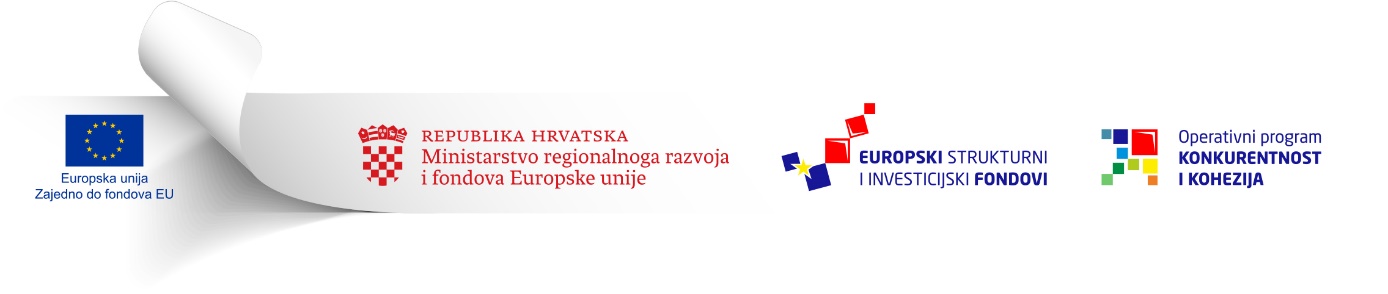 Ovaj Poziv se financira izEuropskog fonda za regionalni razvojPRILOG 5.ZAHTJEV ZA NADOKNADOM SREDSTAVA1. OPĆI PODACI (5) Izvještajno razdobljeOvime  potvrđujem da su informacije sadržane u ovom Zahtjevu za nadoknadom potpune, vjerodostojne i pouzdane. Izdaci navedeni u Zahtjevu za nadoknadom sredstava se mogu  smatrati prihvatljivima ako su u skladu s Ugovorom, a ovaj Zahtjev za nadoknadom sredstava je potkrijepljen odgovarajućim popratnim dokumentima. Ovaj Zahtjev za nadoknadom sredstava ne uključuje izdatke koji su već financirani (plaćeni) od strane Republike Hrvatske, EU fondova, ili bilo kojih drugih fondova.Upute za popunjavanje:				( 1 ) Datum ZNS (Zahtjeva za nadoknadom sredstava) je datum (dan, mjesec i godina) na koji je pripremljen ZNS i potpisan od strane Korisnika. Prvobitni datum se ne mijenja čak i ako je ZNS prilagođen / ispravljen i ponovno podnesen tijekom procesa provjere. ( 2 ) Identifikacijski broj ZNS-a je slijedni broj Zahtjeva za nadoknadom sredstava koji je dao Korisnik. Zahtjevi za naknadom sredstava su numerirani po redoslijedu koji uključuje Zahtjeve za nadoknadom sredstava bez potraživanih izdataka. ID broj ne mijenja se čak i ako je ZNS prilagođen/ispravljen i ponovno podnesen tijekom procesa provjere.( 3 ) Datum ispravka (dan, mjesec i godina) primjenjuje se i popunjava samo ako je tijekom postupka provjere ZNS  prilagođen / ispravljen i nova verzija ZNS-a podnesena. Izvorni datum i ID broj ZNS-a ostaju nepromijenjeni.
( 4 ) Podaci o korisniku i Projektu i moraju biti usklađeni s podacima iz Ugovora o dodjeli bespovratnih sredstava. Ti podaci mogu biti uneseni automatski, ako je prethodno ispunjavanje ZNS-a predviđeno u MIS-u.
( 5 ) Izvještajno razdoblje mora biti navedeno na kumulativan način. Datum početka izvještajnog razdoblja mora uvijek biti datum potpisivanja Ugovora o dodjeli bespovratnih sredstava (iako su aktivnosti možda počele, a izdaci nastali i prije potpisivanja Ugovora). Datum početka mora biti identičan u svim ZNS-ovima istog projekta. Datum završetka izvještajnog razdoblja ne može biti a) raniji od datuma završetka naznačenog u prethodnom ZNS-u, b ) kasniji od datuma ZNS-a. Datum završetka izvještajnog razdoblja ne može biti raniji od datuma računa potraživanog u 5. dijelu ZNS-a. ( 6 ) Vrsta ZNS-a bit će naznačena odabirom između dvije opcije: među-zahtjev ili završni Zahtjev.2. PROVEDBA PROJEKTAUpute za popunjavanje:												Kumulativni  napredak u provedbi  SVIH projektnih elemenata mora se prijaviti u svakom ZNS, čak i ako nema potraživanja troškova ili se svi elementi projekta još nisu počeli provoditi. (1) Projektni elementi numerirani su istim redoslijedom kako su navedeni u Ugovoru o dodjeli bespovratnih sredstava. Svi projektni elementi (aktivnosti) navedeni u Ugovoru o dodjeli bespovratnih sredstava moraju biti navedeni u ZNS-u neovisno o statusu provedbe projektnih elemenata. Nazivi projektnih elemenata strogo slijede Ugovor o dodjeli bespovratnih sredstava i moraju se jednako numerirati.(2) Planirani datum početka i datum završetka projektnih elemenata treba označiti (mjesec i godina) prema Ugovoru o dodjeli bespovratnih sredstava.(3) Treba navesti stvarni datum početka provedbe (mjesec i godina) svakog projektnog elementa, točno navodeći kad se projektni element počeo provoditi u stvarnosti. Ukoliko projektni element još nije započeo kako je planirano, ne treba naznačiti datum sve dokle god on zapravo ne započne. Razlozi zaostajanja za izvornim planom tada se moraju navesti u stupcu (6) Obrazloženje o napretku i popratni dokumenti. Navodi se stvarni (pravi) datum završetka (mjesec i godina) svakog elementa projekta (aktivnosti). Ako projektni  element nije završio kao što je planirano, ne treba naznačiti datum sve dok on zapravo ne završi. Razlozi zaostajanja za izvornim planom tada se moraju navesti u stupcu (6) Obrazloženje o napretku i popratni dokumenti. (4) Planirane mjerljive aktivnosti koje treba postići za svaki projektni element treba navesti u skladu s podacima iz Ugovora o dodjeli bespovratnih sredstava.(5) Stvarno postignuta vrijednost mjerljivih aktivnosti mora se navesti kumulativno (sumarno) za svaki ZNS. Svako odstupanje od plana treba obrazložiti.(6) Treba obrazložiti napredak u provedbi svakog projektnog elementa. Ako projektni element zaostaje za planom, moraju se objasniti razlozi za to i navesti predviđeni datumi početka i završetka. Ako je navedena stvarno postignuta vrijednost mjerljivih aktivnosti, potrebno ju je opisati te priložiti popratne (dokazne) dokumente. Ako postoje razlike između planirane i ostvarene vrijednosti mjerljivih aktivnosti, moraju se objasniti razlozi za to. Ako je projektni element završen, treba se pozvati na priloženi dokument kojim se dokazuje završetak aktivnosti. Budući da je stvarno postignuta vrijednost mjerljivih aktivnosti navedena kumulativno (rastuće) za svaki ZNS, nema potrebe prilagati popratnu dokumentaciju koja je već priložena s prethodnim ZNS-ovima. Ostale informacije mogu se osigurati ako to zatraži PT2.  										3. POKAZATELJIUpute za popunjavanje:				Svi pokazatelji povezani s projektom i predviđeni u Ugovoru o dodjeli bespovratnih sredstava bit će navedeni u ovoj tablici i predočeni na akumulirajući način sa svakim ZNS-om.(1) Identifikacijski broj, naziv i jedinica pokazatelja, kao i učestalost izvješćivanja te krajnji rok za postizanje ciljne vrijednosti moraju biti navedeni kao u Ugovoru o dodjeli bespovratnih sredstava. (2) Polazišne i ciljne vrijednosti pokazatelja navode se kao u Ugovoru o dodjeli bespovratnih sredstava. Ostvarena vrijednost pokazatelja mora se navesti kumulativno (sumarno) od početka provedbe projekta do kraja izvještajnog razdoblja. (3) Doprinos je razlika između polazišnih i ciljanih vrijednosti navedenih u Ugovoru o dodjeli bespovratnih sredstava i naznačenih u stupcima (2). Ostvarena vrijednost pokazatelja navodi se kao razlika između polazišnih i ostvarenih vrijednosti navedenih u stupcima (2).(4) Moguće je predočiti dodatne informacije o ostvarenju pokazatelja. Ako je stvarna vrijednost manja ili viša nego što je planirano, potrebno je upisati obrazloženje.(5) Potrebno je pozvati se na dokumente kojima se dokazuje ostvarena vrijednost, npr. računi, ugovor, priznanice, dozvole, izvješća, studije, itd. Budući da je stvarno postignuta vrijednost navedena kumulativno (sumarno) za svaki ZNS, nema potrebe prilagati popratnu dokumentaciju koja je već priložena s prethodnim ZNS-ovima. Ostale informacije mogu se osigurati ako to zatraži PT2.  			4. LISTA UGOVORAUpute za popunjavanje:				( 1 ) U retku „Tip ugovora“ potrebno je upisati  tip ugovora o nabavi (predmet nabave) / u slučaju funkcionalnosti MIS-a, padajući izbornik: a) robe, b) usluge, c) radovi, d) ostalo.( 2 ) U retku „Vrsta nabave“ potrebno je upisati vrstu postupka javne nabave prema ZJN-i (ako je primjenjivo) ili je potrebno označiti nabavu prema nacionalnim pravilima za neobveznike javne nabave (NOJN) (u slučaju funkcionalnosti MIS-a, padajući izbornik):a) ZJN - otvoreni postupak b) ZJN - ograničeni postupakc) ZJN - pregovarački postupak s prethodnom objavom d) ZJN - pregovarački postupak bez prethodne objave e) ZJN - natjecateljski dijalog f) ZJN - ostalog) NOJN( 3 ) U retku „Sektor i primjenjiv propis“ potrebno je upisati sektor prema primjenjivom propisu ili pravilu (ako je primjenjivo) /u slučaju funkcionalnosti MIS-a, padajući izbornik: a) sektor vodoopskrbe, b) sektor energetike, c) sektor prometa i poštanskih usluga; i/ilid) javni radovi, e) javna nabava robe, f) javne usluge; g) dodjela koncesija; i/ilih) n/p.	5. POPIS POTRAŽIVANIH NEPLAĆENIH PRIHVATLJIVIH IZDATAKA PO STAVKAMA5.1. Na temelju neplaćenih stvarno nastalih troškovaUpute za popunjavanje:									( 1 ) Svakom popunjenom retku mora se dodati redni broj. ( 2 ) Broj i naziv elementa projekta, financijska kategorija i oznaka troška na koju se odnosi i prema kojoj će se naplatiti potraživani izdatak moraju biti navedeni u skladu s Ugovorom o dodjeli bespovratnih sredstava. Ako se izdaci različitih izvođača potražuju pod istim projektnim elementom, svaki trošak treba upisati zasebno. ( 3 ) Za svaki element projekta, financijsku kategoriju i oznaku troška mora se navesti iznos potraživanih prihvatljivih izdataka prema ZNS-u. Ako je element projekta raščlanjen na različite oznake troškova, mora biti naveden potraživani iznos za svaku oznaku troškova. Stavke pojedinačnih računa moguće je razdvajati po više oznaka troškova.( 4 ) Treba unijeti podatke o izvođaču / dobavljaču /pružatelju usluge koji je izdao račune i druge povezane dokumente Korisniku, koji ih potražuje u ZNS.( 5 ) Dodatni podaci koje zahtijeva PT2 , npr. ako se izdaci potražuju na temelju dokumenata koji su već poslani s prethodnim ZNS-ovima, treba se pozvati na određeni ZNS kojem je priložen dotični dokument  te stoga nema potrebe za podnošenjem još jednog primjerka. Sva ostala objašnjenja mogu se tražiti od PT2. ( 6 ) Podaci o popratnim  dokumentacijskim dokazima nastalih izdataka koje Korisnik još nije platio izvođaču i koji se potražuju u ZNS-u. Potrebno je osigurati i pozvati se na glavne financijske dokumente koji se odnose na  potraživane izdatke (fakture, priznanice, ugovor, izmjene i dopune ugovora i sl.). Ostali popratni dokumenti (natječajna dokumentacija, izvješće o ocjeni ponuda, popis sudionika seminara, izdane potvrde, itd. ) moraju biti uključeni u ovaj popis i podneseni samo ako nisu priloženi s prethodnim ZNS-ovima. PT2 određuje koje dokumente je potrebno navesti i o tome obavještava Korisnika.5.2. Na temelju fiksne stope (opcionalno) 6. POPIS POTRAŽIVANIH PRIHVATLJIVIH PLAĆENIH TROŠKOVA PO STAVKAMA6.1 Na temelju plaćenih stvarno nastalih troškova (uključujući, ako je primjenjivo, doprinose u naravi i amortizaciju)Upute za popunjavanje:( 1 ) Svakom popunjenom retku mora se dodati redni broj. ( 2 ) Broj i naziv elementa projekta, financijska kategorija i oznaka troška na koju se odnosi i prema kojoj se plaća potraživani izdatak moraju biti navedeni u skladu s Ugovorom o dodjeli bespovratnih sredstava. Ako se izdaci različitih izvođača potražuju pod istim projektnim elementom, svaki trošak treba upisati zasebno. ( 3 ) Za svaki element projekta, financijsku kategoriju i oznaku troška mora se navesti iznos potraživanih prihvatljivih izdataka prema ZNS-u. Ako je element projekta raščlanjen na različite oznake troškova, mora biti naveden potraživani iznos za svaku oznaku troškova.  Stavke pojedinačnih računa moguće je razdvajati po više oznaka troškova( 4 ) Treba unijeti podatke o izvođaču / dobavljaču /pružatelju usluge koji je izdao račune i druge povezane dokumente Korisniku, koji ih potražuje u ZNS.( 5 ) Dodatni podaci koje zahtijeva PT2 , npr. ako se izdaci potražuju na temelju dokumenata koji su već poslani s prethodnim ZNS-ovima, treba se pozvati na određeni ZNS kojem je priložen dotični dokument  te stoga nema potrebe za podnošenjem još jednog primjerka. Sva ostala objašnjenja mogu se tražiti od PT2. ( 6 ) Podaci o popratnim  dokumentacijskim dokazima nastalih izdataka koje Korisnik još nije platio izvođaču i koji se potražuju u ZNS-u. Potrebno je osigurati i pozvati se na glavne financijske dokumente koji se odnose na  potraživane izdatke (fakture, priznanice, ugovor, izmjene i dopune ugovora i sl.). Ostali popratni dokumenti (natječajna dokumentacija, izvješće o ocjeni ponuda, popis sudionika seminara, izdane potvrde, itd. ) moraju biti uključeni u ovaj popis i podneseni samo ako nisu priloženi s prethodnim ZNS-ovima. Svaki PT2 određuje koje dokumente je potrebno navesti i o tome obavještava Korisnika.(7) Informacije o dokazu plaćanja za nastale troškove koji se potražuju u ZNS-u.    6.2 Na temelju standardnih iznosa jediničnih troškova (opcionalno)6.3 Na temelju paušalnih iznosa (opcionalno)6.4. Na temelju fiksne stope (opcionalno)7. ANALITIKA POTRAŽIVANIH PRIHVATLJIVIH IZDATAKA7.1 Elementi projekta (u slučaju funkcionalnosti MIS-a, sadržaj se automatski generira temeljem podataka upisanih u tablice 5.1 – 6.4)7.2 Oznake troškova  (u slučaju funkcionalnosti MIS-a, sadržaj se automatski generira temeljem podataka upisanih u tablice 5.1 – 6.4)8. PREDVIĐENI RASPORED ZA BUDUĆE ZAHTJEVE ZA NADOKNADOM Upute za popunjavanje:							(1) Svakom popunjenom retku mora se dodati redni broj.				(2) To je mjesec (mm/yyyy) u kojem Korisnik planira PT2 dostaviti ZNS. Raspored mora pratiti druge zahtjeve i odredbe Ugovora o dodjeli bespovratnih sredstava, npr. učestalost dostave ZNS, iznos i uvjete predujma, plan projektnih aktivnosti, načine plaćanja. (3) Vrsta ZNS-a bit će naznačena odabirom između: „Među-zahtjeva“/“Završnog“ . Završni  ZNS mora uvijek biti posljednji na popisu.(4) Potraživani iznos prihvatljivih troškova je planirani iznos prihvatljivih troškova koji se uključuje u ZNS i za koji se očekuje da bude odobren. U slučaju planiranog ZNS-a u kojem nema iznosa potraživanih troškova upisati  "0".	(5) Pružiti komentare za dodatne informacije koje se odnose na planirani iznos ili datum ZNS-a.   								(1) Datum(2) Br.(3) Datum ispravka(4) Naziv  projektaŠifra projektaNaziv KorisnikaOIBVrsta pravnog subjektaObveznik PDV-aOdDo(6)                                      Vrsta☐ među-zahtjev     ☐ završni zahtjevFunkcija potpisnika (glavni financijski službenik institucije Korisnika, ako je primjenjivoIliOsoba koja je pripremila ZNS)PotpisImeFunkcija potpisnika (voditelj institucije Korisnika ili drugi pravni zastupnik)PotpisIme(1) Br. i naziv elementa projektaProvedbeno razdoblje
(mjesec, godina)Provedbeno razdoblje
(mjesec, godina)Provedbeno razdoblje
(mjesec, godina)Provedbeno razdoblje
(mjesec, godina)Mjerljive aktivnosti Mjerljive aktivnosti (6) Obrazloženja o  napretku i popratni dokumenti(1) Br. i naziv elementa projekta(2) Planirano(2) Planirano(3) Stvarno(3) Stvarno(4) Planirane aktivnosti(5) Ostvarene aktivnosti(6) Obrazloženja o  napretku i popratni dokumenti(1) Br. i naziv elementa projektapočetakkrajpočetakkraj(4) Planirane aktivnosti(5) Ostvarene aktivnosti(6) Obrazloženja o  napretku i popratni dokumenti(1) Identifikacijski broj, naziv i jedinica pokazatelja(2) Mjerene  vrijednosti(2) Mjerene  vrijednosti(2) Mjerene  vrijednosti(3) Doprinos(3) Doprinos(4) Obrazloženja o napretku i popratni dokumenti(1) Identifikacijski broj, naziv i jedinica pokazateljaPolazišna vrijednostCiljna vrijednostOstvarena vrijednostCiljna vrijednostOstvarena vrijednost(4) Obrazloženja o napretku i popratni dokumenti< Identifikacijski broj, nazivi jedinica  pokazatelja>Br.Broj ugovora, odabrani ponuditeljKlasifikacijska oznakaIznosi(Kn)TrajanjeObrazloženja i popratni dokumenti1.<broj ugovora>2.< 3.UKUPNO:(1)Br.(2) Element projekta, financijska kategorija i oznaka troška(3) Iznos potraživanih prihvatljivih  izdataka (Kn)Nastali kod(korisnik / partner; u slučaju funkcionalnosti MIS-a, padajući izbornik)(4) Izvođač radova, dobavljač ili pružatelj usluge i broj popratnog dokumentaObrazloženje, komentari i dokumentacijski dokaz Obrazloženje, komentari i dokumentacijski dokaz 1.<Element projekta>(5) <molimo unesite vaše komentare>(5) <molimo unesite vaše komentare>2.<Element projekta>3.<Element projekta>(5) <molimo unesite vaše komentare>(5) <molimo unesite vaše komentare>4.<Element projekta>(5) <molimo unesite vaše komentare>(5) <molimo unesite vaše komentare>UKUPNO:UKUPNO:BrojElement projekta, financijska kategorija i oznaka troškaOsnova fiksne stope(Kn)Postotak fiksne stope (%)Iznos potraživanih prihvatljivih izdataka (Kn)Obrazloženje, komentari i dokumentacijski dokaz1.<Element projekta>2.3.<Element projekta>TOTAL:TOTAL:TOTAL:TOTAL:(1)Br.(2) Element projekta, financijska kategorija i oznaka troška(3) Iznos potraživanih prihvatljivih  izdataka(Kn)Nastali kod(korisnik / partner; u slučaju funkcionalnosti MIS-a, padajući izbornik)(4) Izvođač radova, dobavljač ili pružatelj usluge i broj popratnog dokumentaObrazloženje, komentari i dokumentacijski dokaz1.><Element projekta>(5) <molimo unesite vaše komentare>2.<Element projekta>(5) <molimo unesite vaše komentare>3.<Element projekta>(5) <molimo unesite vaše komentare>UKUPNO:UKUPNO:BrojElement projekta, financijska kategorija i oznaka troškaJedinični trošak i definicija  Broj jedinicaIznos jediničnog  troška (Kn)Iznos potraživanog prihvatljivog izdatka (Kn)Obrazloženje, komentari i dokumentacijski dokaz1.<Element projekta>2.<Element projekta>3.<Element projekta>TOTAL:TOTAL:TOTAL:TOTAL:TOTAL:BrojElement projekta, financijska kategorija i oznaka troškaIsporučevine  (izlazne aktivnosti ili rezultati)  utvrđene Ugovorom kao temelj za potraživanje paušalnog iznosaIznos potraživanog prihvatljivog izdatka (Kn)Obrazloženje, komentari i dokumentacijski dokaz1.<Element projekta>2.<Element projekta>3.TOTAL:TOTAL:TOTAL:BrojElement projekta, financijska kategorija i oznaka troškaOsnova fiksne stope(Kn)Postotak fiksne stope (%)Iznos potraživanih prihvatljivih izdataka (Kn)Obrazloženje, komentari i dokumentacijski dokaz1.2.3.TOTAL:TOTAL:TOTAL:TOTAL:UkupnoUkupnoUkupnoUkupnoElementi projektaElementi projektaElementi projektaElementi projektaElementi projektaElementi projektaElementi projektaElementi projektaElementi projektaUkupnoUkupnoUkupnoUkupno1.2.3.4.5.6.7.8.x.NeplaćeniNeplaćeniNeplaćenistvarno nastali----------------------------------------na temelju fiksne stope--------------------------------------------------------Financijska kategorija xFinancijska kategorija xstvarno nastali-----------------------------------------na temelju fiksne stope-------------------------------------------------------PlaćeniPlaćeniPlaćenistvarno nastali, doprinosi u naravi, amortizacija-----------------------------------------na temelju jediničnog troška-----------------------------------------na temelju paušalnog iznosa-----------------------------------------na temelju fiksne stope--------------------------------------------------------------------------------------------------------------Financijska kategorija xFinancijska kategorija xstvarno nastali, doprinosi u naravi, amortizacija-----------------------------------------na temelju jediničnog troška-----------------------------------------na temelju paušalnog iznosa-----------------------------------------na temelju fiksne stopeUkupnoUkupnoUkupnoUkupnoUkupnoUkupnoUkupnoOznake troškovaOznake troškovaOznake troškovaOznake troškovaOznake troškovaOznake troškovaOznake troškovaOznake troškovaOznake troškovaUkupnoUkupnoUkupnoUkupno1.2.3.4.NeplaćeniNeplaćeniNeplaćenistvarno nastali----------------------------------------na temelju fiksne stopeFinancijska kategorija xFinancijska kategorija xstvarno nastali----------------------------------------na temelju fiksne stopePlaćeniPlaćeniPlaćenistvarno nastali, doprinosi u naravi, amortizacija-----------------------------------------na temelju jediničnog troška-----------------------------------------na temelju paušalnog iznosa-----------------------------------------na temelju fiksne stopeFinancijska kategorija xFinancijska kategorija xstvarno nastali, doprinosi u naravi, amortizacija-----------------------------------------na temelju jediničnog troška-----------------------------------------na temelju paušalnog iznosa-----------------------------------------na temelju fiksne stopeUkupnoUkupnoUkupno(1)Br.(2)   Mjesec planirane dostave
       (mm-gggg)(3)  Vrsta  zahtjeva za nadoknadom(4)   Potraživani iznos prihvatljivih troškova    (kn)(5) KomentariUKUPNO:UKUPNO:UKUPNO: